муниципальное бюджетное общеобразовательное учреждение«Средняя общеобразовательная школа №17 имени И.Л. Козыря пос.Шаумянского»ПРИКАЗ01.09.2018                                                                                          № 382О персональной ответственности сотрудников школы за нарушение законодательства Российской Федерации в части незаконных сборов денежных средств          В соответствии с Законом Российской Федерации «Об образовании»,     Федеральным законом от 11.08.1995 года № 135-ФЗ «О благотворительной деятельности и благотворительных организациях»,  во исполнение приказа министерства образования Ставропольского края от 30.07.2013 № 717-пр «Об утверждении комплекса мер, направленных на недопущение незаконных сборов денежных средств с родителей (законных представителей) обучающихся в образовательных организациях Ставропольского края», в целях недопущения незаконных сборов денежных средств с родителей (законных представителей) обучающихся в образовательных организациях Георгиевского муниципального района Приказываю:1. Возложить персональную ответственность на сотрудников школы  за нарушение законодательства Российской Федерации в части незаконных сборов денежных средств 2. Всем сотрудникам школы:2.1. Неукоснительно исполнять требования Закона Российской Федерации от  29.12.2012 года №273 – ФЗ  «Об образовании в Российской Федерации», постановления Правительства Российской Федерации от 15.08.2013 № 706 «Об утверждений Правил оказания платных образовательных услуг», приказа Министерства образования Российской Федерации от 10 июля 2003 года № 2994 «Об утверждении примерной формы договора об  оказании платных  образовательных услуг в сфере общего образования», с изменениями на 01.09.2013 год, Гражданского и Налогового кодексов  Российской  Федерации,  Федерального  закона  от  11  августа  1995  года №  135-ФЗ «О благотворительной деятельности и благотворительных организациях», письма Министерства образования Российской Федерации от  1  октября . № 31ю-31нн-40/31-09 «Методические рекомендации по заключению договоров для оказания платных образовательных услуг в сфере образования»,  а  также инструктивного письма Министерства общего и профессионального  образования  Российской  Федерации  от  15  декабря  1998  г. № 57 «О внебюджетных средствах образовательных учреждений». Кроме того, соблюдать требования Положения о порядке ведения кассовых операций с банкнотами и монетой Банка России на территории Российской Федерации, утвержденного Центральным Банком Российской Федерации  от  12  октября 2011  г. №  373-П и приказа Министерства финансов Российской Федерации от 01  декабря . №  157н  «Об утверждении единого плана счетов бухгалтерского учета для органов государственной власти (государственных органов), органов местного самоуправления, органов управления государственными внебюджетными фондами, государственных академий наук, государственных (муниципальных) учреждений и инструкции по его применению». 3.  Запретить работникам образовательного учреждения   сбор наличных денежных средств4.  Не  допускать  неправомерных  сборов  денежных  средств  с  обучающихся и их родителей  (законных представителей), принуждения со  стороны  педагогических  работников,  органов  самоуправления  и  родительской общественности к внесению благотворительных средств, сбора наличных денежных средств.           5. При привлечении и расходовании внебюджетных средств:5.1. Производить прием средств  (т.е. хозяйственные, канцелярские товары)  строго на добровольной основе на основании письменного заявления благотворителя на имя директора школы и договора  пожертвования,  заключаемого  в  установленном  порядке,  в  котором должны быть отражены:- сумма взноса оказанной помощи (чеки, накладные, акты)- конкретная цель использования средств;  - реквизиты благотворителя;- дата передачи благотворительной помощи.5.2. Оформлять в виде  акта с подписями руководителя, материальноответственного лица образовательного учреждения заместителя директора по  АХР Румянцева О.Н. и благотворителя отчет о расходовании благотворительных средств (т.е. хозяйственные, канцелярские товары) не позднее чем через месяц после использования средств.5.3. Оформлять постановку на баланс имущества, полученного от благотворителей в течение трех дней с момента получения. Ответственная зам.директора по АХР Румянцева О.Н.5.4. Оплату за предоставление платных  образовательных услуг,  целевые  взносы  и  добровольные  пожертвования осуществляют родители (законные представители несовершеннолетнего) посредством  безналичных расчетов через лицевой счет образовательного учреждения или через кассу централизованной бухгалтерии МКУ «Центр».5.4.1.  Обеспечить  оформление  в  установленном  порядке  приходного кассового ордера и выдачу его благотворителю.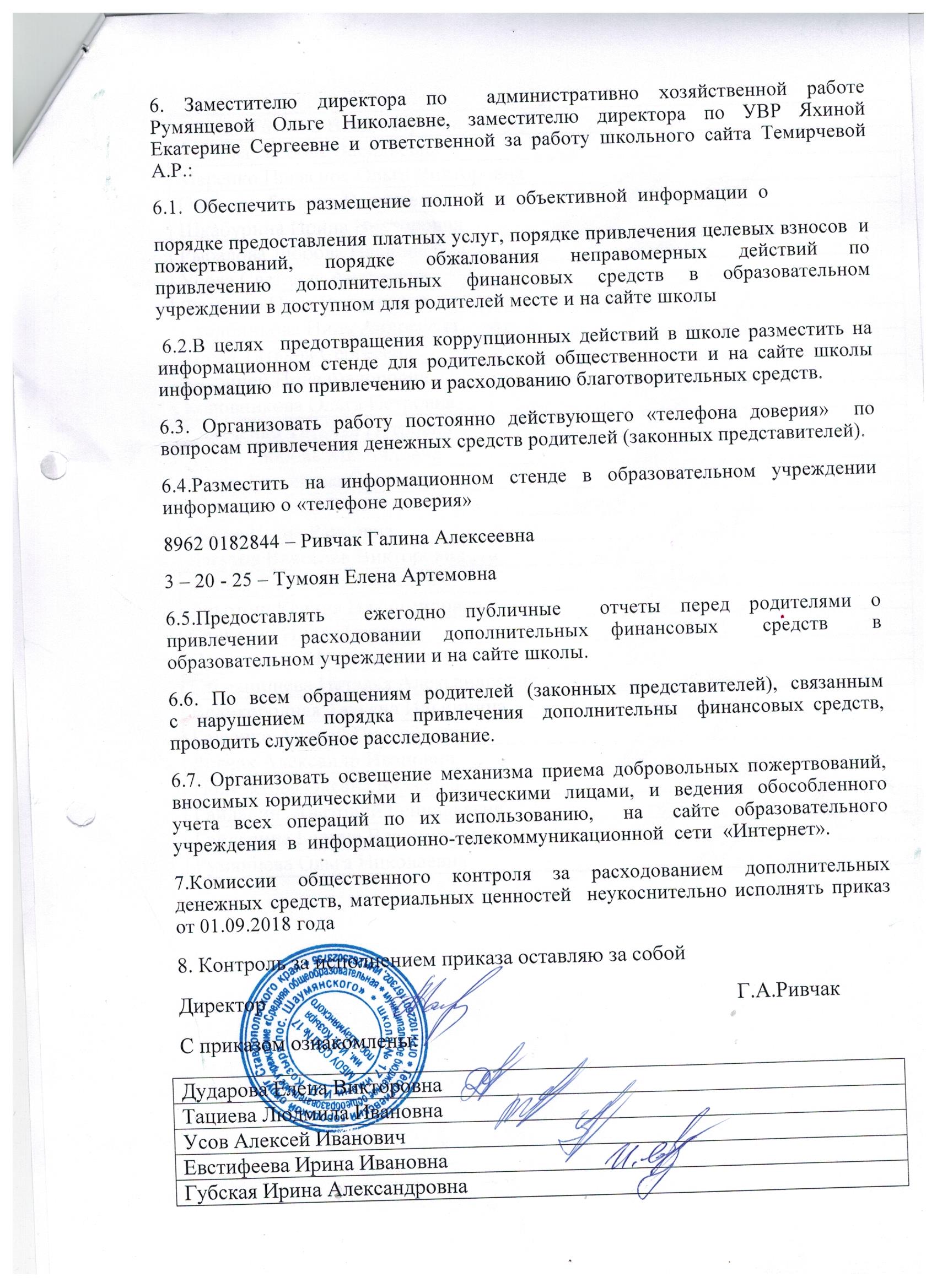 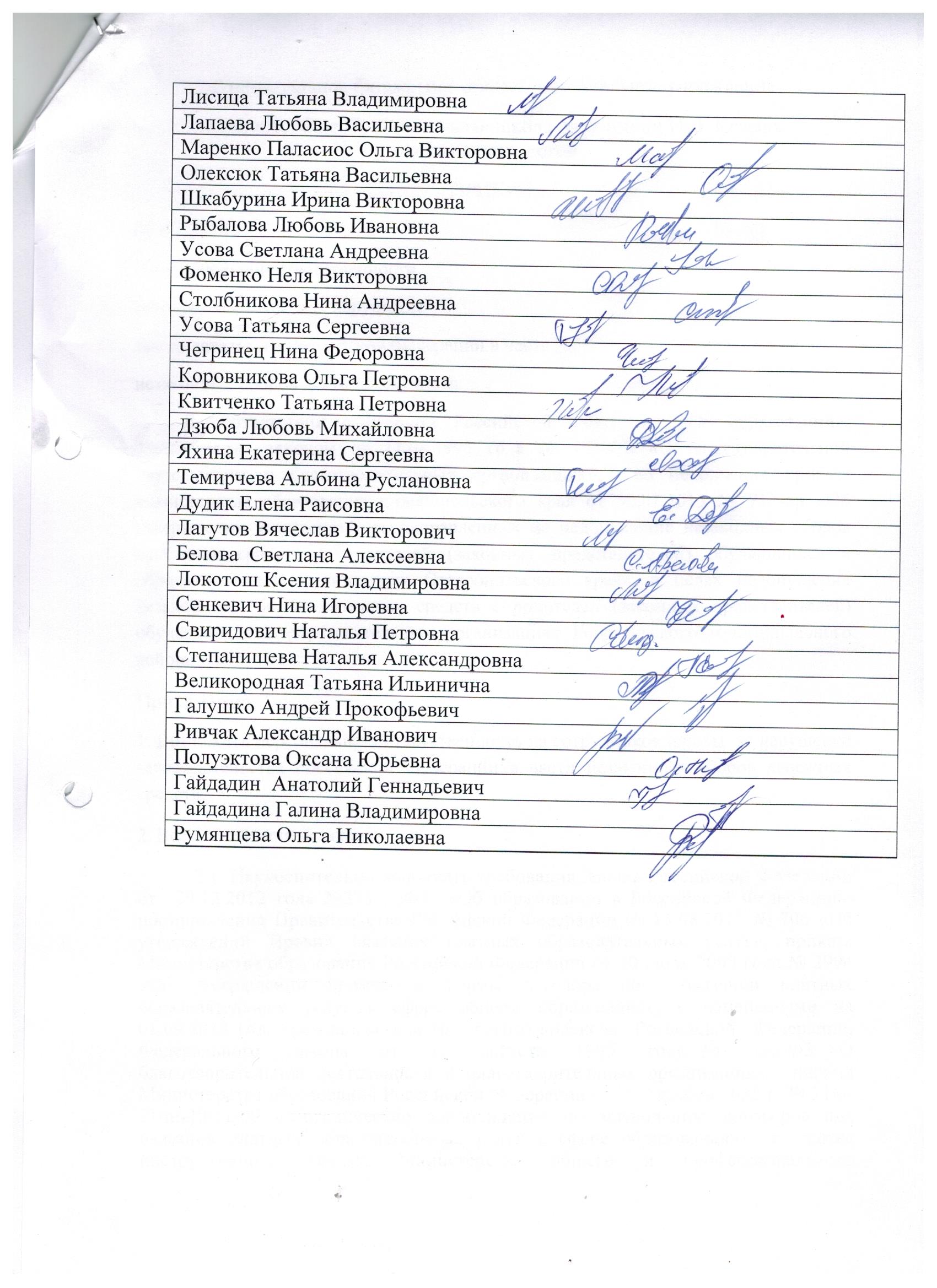 